	Тел./факс (85557) 7-67-10, Bht.Elb@tatar.ru сайт: www. городелабуга.рфОб утверждении стоимости услуг, предоставляемых согласногарантированному перечню услуг по погребению на территории муниципального образования Бехтеревское сельское поселение Елабужского муниципального района Республики Татарстан» на 2024 год	В соответствии с Федеральным законом от 06 октября 2003 года № 131 -ФЗ «Об общих принципах организации местного самоуправления в Российской Федерации», Федеральным законом от 12 января 1996 года № 8-ФЗ «О погребении и похоронном деле»,  постановлением Кабинета Министров Республики Татарстан от 18 мая 2007 г. № 196 «О мерах по реализации Федерального закона «О погребении и похоронном деле в Республике Татарстан»,  Исполнительный комитет Бехтеревского сельского поселения Елабужского  муниципального района Республики ТатарстанПОСТАНОВЛЯЕТ:         1. Установить с 1 января 2024 года по 31 января 2024 года на территории муниципального образования Бехтеревское сельское поселение Елабужского муниципального района Республики Татарстан» стоимость услуг, предоставляемых согласно гарантированному перечню услуг по погребению, в сумме 7793,48 руб. (приложения № 1 и № 2).         2. Установить с 1 февраля 2024 года на территории муниципального образования Бехтеревское сельское поселение Елабужского муниципального района Республики Татарстан» стоимость услуг, предоставляемых согласно гарантированному перечню услуг по погребению в сумме 8 370,20 руб. в соответствии с Приложением 3 и Приложением 4.       3. Рекомендовать гражданам обращаться за возмещением стоимости услуг, согласно гарантированному перечню услуг по погребению, в клиентскую службу Социального фонда России в Елабужском районе.    4. Настоящее постановление подлежит официальному опубликованию и распространяется на правоотношения, возникшие  с 01.01.2024 года.    5. Контроль за исполнением настоящего постановления оставляю за собой.Руководитель                                                                    	Н.В. КусаевПриложение № 1к постановлению Исполнительного комитета Бехтеревского сельского поселения Елабужского  муниципального района Республики Татарстанот 29 января 2024 г. № 2Стоимость гарантированного перечня услуг по погребению в муниципальном образовании Бехтеревское сельское поселениеЕлабужского муниципального района Республики Татарстан»с 01.01.2024 по 31.01.2024Приложение №2к постановлению Исполнительного комитета Бехтеревского сельского поселения Елабужского  муниципального района Республики Татарстанот 29 января 2024 г. № 2Стоимость гарантированного перечня услуг по погребению в муниципальном образовании Бехтеревское  сельское поселениеЕлабужского муниципального района Республики Татарстан»с 01.01.2024 по 31.01.2024Приложение №3к постановлению Исполнительного комитета Бехтеревского сельского поселения Елабужского  муниципального районаРеспублики Татарстанот 29 января 2024 г. № 2Стоимость гарантированного перечня услуг по погребению в муниципальном образовании Бехтеревское  сельское поселениеЕлабужского муниципального района Республики Татарстан»с 01.02.2024 Приложение №4к постановлению Исполнительного комитета Бехтеревского сельского поселения Елабужского  муниципального района Республики Татарстанот 29 января 2024 г. № 2Стоимость гарантированного перечня услуг по погребению в муниципальном образовании Бехтеревское сельское поселениеЕлабужского муниципального района Республики Татарстан»с 01.02.2024ИСПОЛНИТЕЛЬНЫЙ КОМИТЕТ БЕХТЕРЕВСКОГО СЕЛЬСКОГО ПОСЕЛЕНИЯ ЕЛАБУЖСКОГО МУНИЦИПАЛЬНОГО РАЙОНАРЕСПУБЛИКИ ТАТАРСТАНулица Гусева, дом 8, с.Бехтерево, Елабужский район, 423638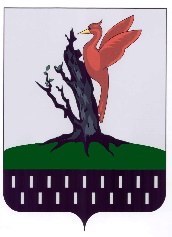 ТАТАРСТАН РЕСПУБЛИКАСЫАЛАБУГА МУНИЦИПАЛЬ РАЙОНЫ  БЕХТЕРЕВО АВЫЛ ЖИРЛЕГЕ БАШКАРМА КОМИТЕТЫГусев ур., 8нчы йорт, Бехтерево авылыАлабуга районы, 423638ПОСТАНОВЛЕНИЕс.БехтеревоКАРАР№ 2от  29 января 2024г.№Наименование услугСтоимость услуг (в руб.)1.Оформление документов, необходимых для погребения02.Предоставление гроба и других предметов, необходимых для погребения3565,473.Перевозка тела (останков) умершего на кладбище964,34.Погребение (рытье могил и захоронение)3263,71ВСЕГО:7793,48№Наименование услугСтоимость услуг (в руб.)1.Оформление документов, необходимых для погребения02.Облачение тела721,083.Предоставление гроба и других предметов, необходимых для погребения2911,424.Перевозка тела (останков) умершего на кладбище964,35.Погребение (рытье могил и захоронение)3196,68ВСЕГО:7793,48№Наименование услугСтоимость услуг (в руб.)1.Оформление документов, необходимых для погребения02.Предоставление гроба и других предметов, необходимых для погребения3 771,93.Перевозка тела (останков) умершего на кладбище1 114,484.Погребение (рытье могил и захоронение)3 483,82Итого:8 370,20№Наименование услугСтоимость услуг (в руб.)1.Оформление документов, необходимых для погребения02.Облачение тела873,613.Предоставление гроба и других предметов, необходимых для погребения3 032,434.Перевозка тела (останков) умершего на кладбище1 079,65.Погребение (рытье могил и захоронение)3 384,56Итого:8 370,20